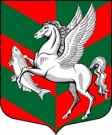 Администрация муниципального образованияСуховское сельское поселение Кировского муниципального района Ленинградской областиП О С Т А Н О В Л Е Н И Еот  26 января 2018 года  № 19Об определении единой теплоснабжающей организации в границах муниципального образования Суховское сельское поселение Кировского муниципального района Ленинградской области	В соответствии  с  Федеральным законом  от  06.10.2003 года № 131-ФЗ «Об общих принципах организации местного самоуправления в Российской Федерации», Федеральным законом от 27.07.2010 года № 190-ФЗ «О теплоснабжении», Постановлением Правительства Российской Федерации от 08.08.2012 года № 808 «Об организации теплоснабжения в Российской Федерации и о внесении изменений в некоторые акты Правительства Российской Федерации», Уставом муниципального образования Суховское сельское поселение Кировского муниципального района Ленинградской области, принятым решением совета депутатов муниципального образования Суховское сельское поселение Кировского муниципального района Ленинградской области от 24 августа 2016 года № 18, с целью организации надлежащего и бесперебойного теплоснабжения на территории муниципального образования Суховское сельское поселение  Кировского муниципального района Ленинградской области: 1. Определить Акционерное общество «Ленинградская тепло-энергетическая компания» единой теплоснабжающей организацией в границах муниципального образования Суховское сельское поселение Кировского муниципального района Ленинградской области.2. Настоящее постановление вступает в силу после его официального опубликования на сайте администрации по адресу: суховское.рфВедущий специалист                                                                  В.А. Золотинкина                 Разослано: дело, АО «ЛОТЭК», УКХ.